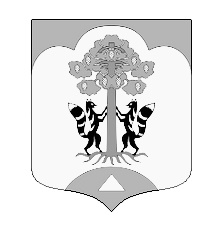 СОВЕТ ДЕПУТАТОВ
МУНИЦИПАЛЬНОГО ОБРАЗОВАНИЯ
СОСНОВСКОЕ СЕЛЬСКОЕ ПОСЕЛЕНИЕ МУНИЦИПАЛЬНОГО ОБРАЗОВАНИЯ
ПРИОЗЕРСКИЙ МУНИЦИПАЛЬНЫЙ РАЙОН
ЛЕНИНГРАДСКОЙ ОБЛАСТИМесто проведения:Л.О. Приозерский район,                                                                          19 август  2021 г., 17.00п. Сосново, ул. Мичуринская  , д. 2     	ПОВЕСТКА ДНЯ  Модельные акты. Рассмотрение и принятие модельных актов направленных Приозерской городской прокуратурой в Администрацию  Сосновского СП.Дискуссия о передаче полномочий Генерального плана Сосновского СП на уровень поселения. Приглашен глава района Соклаков А.Н.Разное